Projeto de Fabricação / Desenho Ilustrativo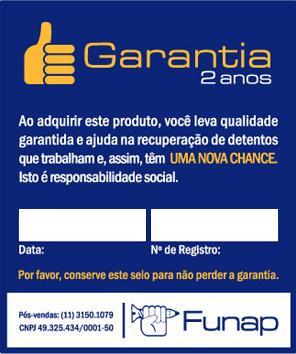 